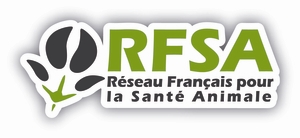 Ordre du Jour du COPIL du RFSA du 3 Décembre 2018 – 14.00 – 17.00SIMV 50 rue de Paradis 75010 ParisPour mémoire :Il est demandé aux rapporteurs des sujets une contribution préalablement à la réunion et il est convenu que le compte-rendu sera restreint aux actions en résultant.Adoption du dernier CR du 8 Juin 2018Sujets d’actualité :Prix de Recherche SIMV Ecoantibio mesure 3 (énoncé du Lauréat)Resistance aux antibiotiques - Ecoantibio 2 Projets de recherche – point de situation - réunions de restitution Resistance aux antiparasitaires : réunion du groupe Antiparasitaires du 21 septembre 2018, prochaines étapesTravaux du GT Diagnostics – retour de la DGALGT 1 disponibilité AT CBGaps thérapeutiques : derniers développementsRéforme réglementaire MVRuptures de stocks : point de situationMédicaments à base de plantes : point de situationVaccins FCOGT 2 Emergences- FD RL Dermatose Nodulaire Contagieuse : besoins du terrain en études scientifiquesProposition d’une journée thématique (point d’étape).PPA : Retour sur la journée scientifique de l’INRA (présentations en lien)Prochaines étapes.GT 3 Europe - AJ Frédéric Lantier - INRA : présentation VetBioNetAndré JESTIN : Regard rétrospectif sur l’activité du RFSA sur l’agenda Européen, et pistes pour l’avenir.GT 4 Partenariats public-privé de recherche – JCAReSA 2018 : 4 & 5 décembre 2018Journée INRA – RFSA- jeudi 7 mars 2019 après-midi (avec réunion du copil le matin) siège INRAQuestions diverses 17h - Fin des travaux